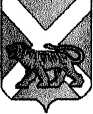                                 АДМИНИСТРАЦИЯ                         СЕРГЕЕВСКОГО СЕЛЬСКОГО ПОСЕЛЕНИЯ                      ПОГРАНИЧНОГО МУНИЦИПАЛЬНОГО РАЙОНА                                               ПРИМОРСКОГО КРАЯ                                                   ПОСТАНОВЛЕНИЕ_____________                                 с. Сергеевка                                                 № ______О проведении  спортивного мероприятия                                                                                на территории Сергеевского сельского поселения В целях реализации муниципальной программой «Развитие культуры в Сергеевском сельском поселении на 2018 – 2020 годы», утверждённой постановлением администрации Сергеевского сельского поселения от 24.11.2017 № 78, администрация Сергеевского сельского  поселения  ПОСТАНОВЛЯЕТ:1. Провести спортивное мероприятие «Наша дружная семья» 23.03.2018 г. – в сельском клубе с. Украинка;         2. Выделить МКУ «Сельский клуб с. Украинка Сергеевского сельского поселения» для проведения спортивного мероприятия денежные средства в сумме 2 (две) тысячи рублей из местного бюджета Сергеевского сельского поселения.                 3. Полищук Е.В. – заведующему МКУ «СК с. Украинка Сергеевского сельского поселения» - обеспечить подготовку и проведение спортивного мероприятия, а также соблюдение предельной нормы наполняемости помещения.                4. Обнародовать настоящее постановление на информационных стендах в помещениях администрации Сергеевского сельского поселения, библиотеки села Сергеевка и сельского клуба села Украинка и разместить на официальном сайте администрации поселения: www.sp-sergeevskoe.ru.           5. Контроль исполнения настоящего постановления оставляю за собой.Глава администрацииСергеевского сельского поселения                                                  Н.В. Кузнецова    